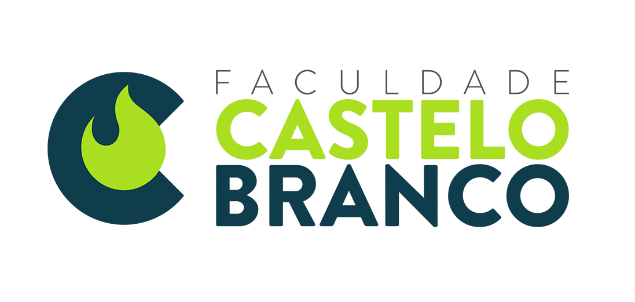 FICHA DE INSCRIÇÃO DE ALUNO PARA MONITORIADADOS CADASTRAIS DO ALUNODADOS DA MONITORIACOMPLEMENTOFICHA DE AVALIAÇÃO (Preenchimento Exclusivo da Coordenação)Colatina,___de_____________de__________________________________________Assinatura do (a)  Aluno (a)